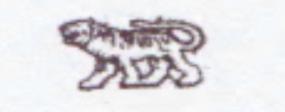 Муниципальный  комитет Михайловского  сельского поселенияМихайловского муниципального районаПриморского краяР Е Ш Е Н И Е                                             	            с.Михайловка	     	 О внесении изменений и дополнений в решение муниципального комитета Михайловского сельского поселения № 129 от 12.09.2018 «Об утверждении Правил благоустройства территории Михайловского сельского поселения»Принято решением муниципального комитета Михайловского сельского поселенияот 25.10.2018 № 131	В соответствии с Федеральным закона от 29.12.2017 № 463-ФЗ "О внесении изменений в Федеральный закон "Об общих принципах организации местного самоуправления в Российской Федерации" и отдельные законодательные акты Российской Федерации", Приказом Министерства строительства и жилищно-коммунального хозяйства РФ от 13.04.2017  № 711/пр "Об утверждении методических рекомендаций для подготовки правил благоустройства территорий поселений, городских округов, внутригородских районов"Уставом Михайловского сельскогопоселения,  руководствуясь законодательством  Российской Федерации, Приморского края, регулирующих вопросы благоустройства  населенных пунктов,  муниципальный комитет,РЕШИЛ:Внести изменения и дополнения в Решение муниципального комитета Михайловского сельского поселения № 129 от 12.09.2018 «Об утверждении Правил благоустройства территории Михайловского сельского поселения» следующего содержания:1.1 Пункт 4  Решения изложить в следующей редакции:«4. Настоящее решение вступает в силу со дня его обнародования, за исключением статьи 29 Правил благоустройства территории Михайловского сельского поселения» 1.2 Дополнить пунктом 5 следующего содержания:«5. Статья 29 Правил благоустройства территории Михайловского сельского поселения вступает в силу с 1 января 2020 года».2. Обнародовать настоящее решение на официальном сайте Михайловского сельского поселения http://adminmih.ru/.3. Настоящее решение вступает в силу со дня его обнародования.Глава Михайловского сельского поселения                                                     В.Л.АбрамовМПА от 25.12.2018 № 173